ÅRSMELDING 20156. BERGEN ST. GEORGS GILDEStiftet 17. februar 1995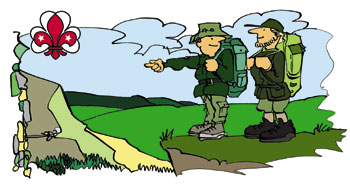 ADMINISTRASJONSTYRET	Bjarne Gunnar Eide		GildemesterJan Alfred Skulstad		Visegildemester	Wenche Eide   		Kasserer	Anne-Mari Iversen		Sekretær	Einar Ellingsen			StyremedlemStyret har hatt to ordinære møter pluss diverse kontakt via e-post. Gildeting ble avholdt 20. januar og valgmøte 17. novemberUTVALGREVISOR:				Åge LarsenVALGKOMITE:				Anny Svendsen, Tor Pettersen, Olav AspholtDISTRIKTSGILDEMESTER:		Per JohannessenDISTRIKTSUTVALG:	 		 Bjarne Gunnar Eide, Jan Alfred SkulstadVÅRTUR:				 Bjarne Gunnar Eide, Jan Alfred SkulstadSOMMERTUR:				 Brynjulf og Wenche EideREBUSLØP:				Åge LarsenTURKOMITE:				Per Riisnæs, Erik NæsgaardBEBOERMØTE, THESEN:		StyretFELLOWSHIPDAGEN:			Anny og Øyvind Svendsen, Inger og Gunnar SkarJULEMØTET:	 Tordis Nigar, Rune Fauskanger, Ragnhild og Henrik Halvorsen, Mona BerentsenWEBMASTER GILDE:			Claus Arne WilhelmsenWEBMASTER FRIMERKEBANKEN: 	Claus Arne WilhelmsenJUBILEUMSKOMITE:			Liv og Erik Hjort, May og Jan Alfred Skulstad6. BERGEN ST. GEORGS-GILDES 20 ÅRS HISTORIE:		Inger- Helene og Håkon LægdeneGILDETS ARBEIDMØTERDet har vært avholdt 2 møter i tillegg til beboermøte i gildets faste lokaler, Thesens Aldersboliger: Gildeting i januar og Valgmøte i november.I februar hadde vi 20 års jubileumsfest i Kalfaret Brygghus.I mars besøkte vi Norsk Trikotasjemuseum i Salhus.I september besøkte vi Svartediket vannbehandlingsanlegg.I desember hadde vi julemøte i Biskophavn kirke.TURER19. mai tur til Kollevågen på Askøy.6.-7. juni tur til Eidfjord og Ulvik.8.-15. oktober tur til Budapest og Wien.FELLES ARRANGEMENT6. Bergen St. Georgs Gilde har vært representert på følgende fellesarrangement for gilder og speidere i Bergen:St. Georgsdag i Skjold kirke. 5. Bergen St. Georgs Gilde var vertskap.Bilrebusløp som vi i 6. Bergen St. Georgs Gilde arrangerte.”Syng med oss” i Birkeland menighetshus i regi av 5. Bergen St. Georgs Gilde.Fellowshipdagen i Bønes kirke der 6. Bergen St. Georgs Gilde sto for arrangementet.Speidernes bymanøver der 3. Bergen St. Georgs Gilde sammen med husstyret i speidersenteret hadde ansvar for steking og salg av vafler.Kultursøndag. 3. Bergen St. Georgs Gilde hadde ansvar.Lysmesse i Birkeland kirke i regi av 5. Bergen St. Georgs Gilde.DÅSERING-PROSJEKTETInnsamling av dåseringer er fortsatt aktuelt, og Anny tar imot slike.VENNSKAPSGILDEGildet vårt har fortsatt ikke eget vennskapsgilde, men har kontakt med Stadsgildet i Odense. Gildet får jevnlig tilsendt deres medlemsblad.FADDERBARNVårt fadderbarn er fortsatt Seidu Kabore. Han bor i SOS Childrens Village Tamale, Ghana.KONTAKT MED SPEIDERNENoen av gildets medlemmer er med i lokale speidergrupper. Mange i gildet er for øvrig også engasjert på kretsplan for de to kretsene KFUK/M og NSF. Her følger en oversikt over noe av det vi har bidratt med i 2015:Medlem av lokal komite for gjennomføring av K/M Landsting i Bergen, 1 person for K/M.Kretsens historie, 1 person for NSF.Husstyret for speidersenteret, 5 personer for K/M og NSF.Julemarkedet, 14 personer for NSF.Komite Kvamsøy, 1 person for NSF. Kvamsøy ligger utenfor Øystese og er Hordaland Krins sitt leirsted.Bymanøver/vaffelsteking, 3 personer for K/M og NSF.Stoltzekleiven opp, 4 personer for 4. Bergen Sandviken NSF.Fredslyset. 2 personer deltok i Sandvikskirken sammen med 4. Bergen Sandviken. 1 person deltok i Birkeland kirke sammen med 5. Gilde, 1. Øvstun NSF og Nesttun 1 K/M.Hyttesjef for Ankerhytten Biskopshavn K/M, 1 person.ST.GEORGS GILDENES TURGRUPPEMange av våre medlemmer har i løpet av året benyttet seg av tilbudet om å gå tur sammen med andre gildevenner i distriktet. Turvalget har vært variert i lengde og høyde både innenfor og utenfor byens grenser. De fleste turgåerne kommer fra vårt gilde. Hele turgruppen har variert fra 5 til 23 deltagere. HJEMMESIDEHjemmesiden redigeres av Claus Arne Wilhelmsen.MEDLEMSUTVIKLING Vi har i løpet av året fått to nye medlemmer: Kjellfrid Skjelvik Larsen og Christen Andreas Larsen. Dermed er vi ved årets utgang 46 medlemmer i 6. Bergen St. Georgs Gilde.SLUTTORDÅret 2015 har vært et år med godt samarbeid i gildet. Komiteer og andre ansvarlige har løst sine oppgaver på en utmerket måte. Samarbeidet med de andre gildene er også meget bra og er en styrke for hele arbeidet vårt i regionen.Bergen, januar 2016Bjarne Gunnar Eide (s)						       Jan Alfred Skulstad(s)    gildemester								          visegildemesterWenche Eide (s)							        Anne-Mari Iversen(s)    kasserer									     sekretærEinar Ellingsen                   styremedlem